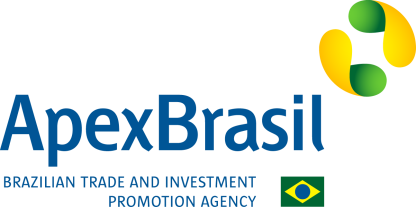 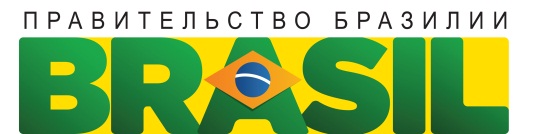 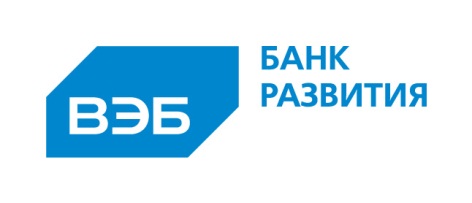 ДЕЛОВОЙ ФОРУМ БРАЗИЛИЯ-РОССИЯ СТРАТЕГИЧЕСКИЕ НАПРАВЛЕНИЯ СОТРУДНИЧЕСТВА15 сентября 2015 г.Отель «Radisson Royal Ukraina» г. Москва, Кутузовский проспект, 2/1Организаторы: Министерство иностранных дел БразилииДеловой Совет Россия-БразилияОператор форума: НК СЭСЛАПРОГРАММАПартнеры форума: 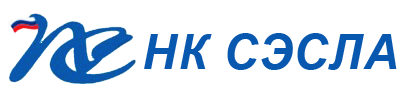 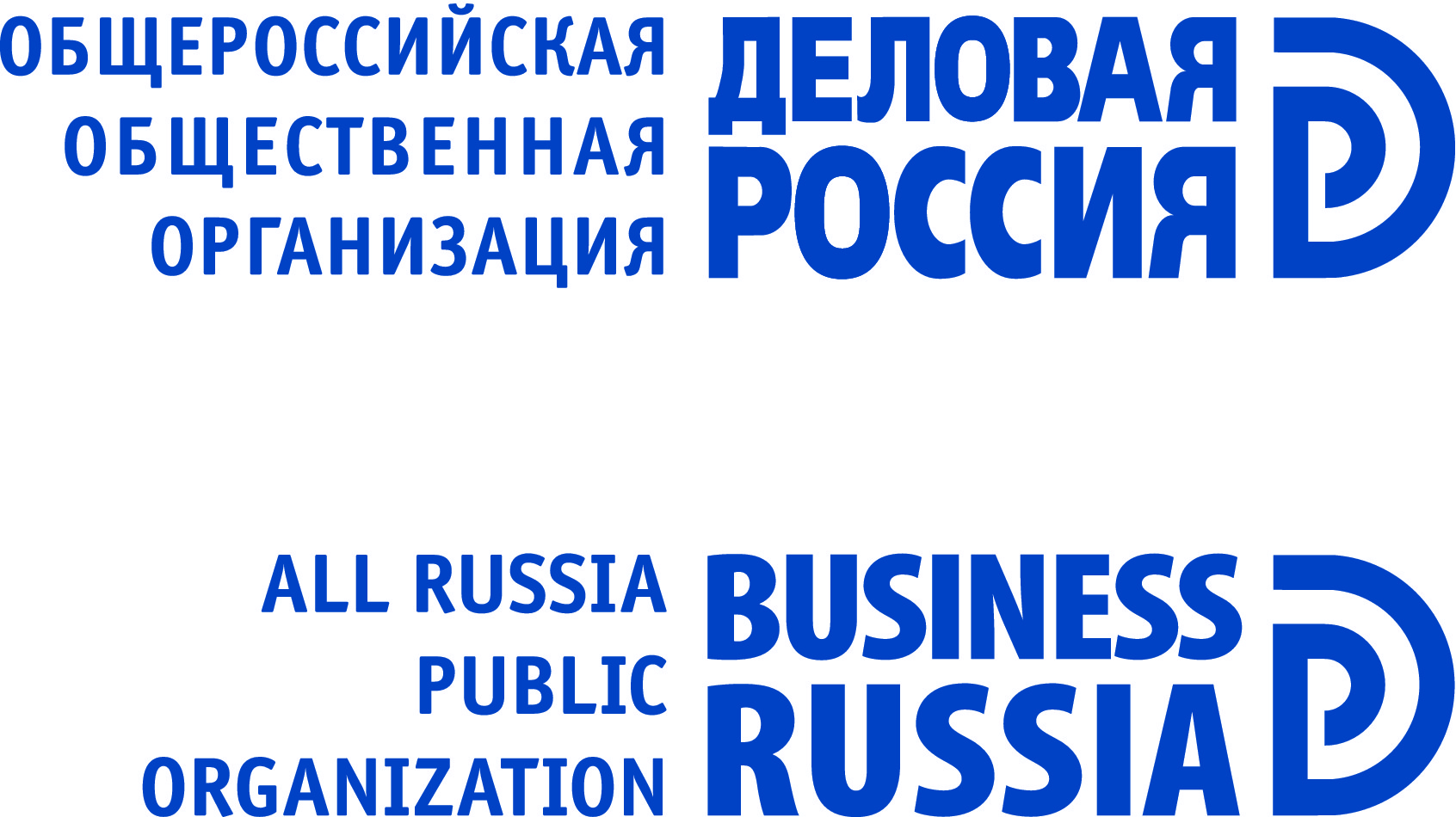 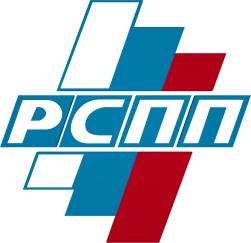 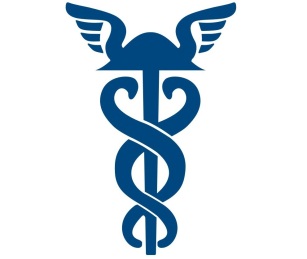 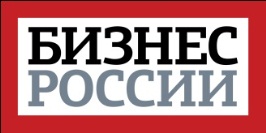 Информационная поддержка:15:30Регистрация участниковПриветственный кофе16:00Церемония открытия, Конференц-залПриветственное слово Председателя Делового Совета Россия-Бразилия Васильева Сергея АлександровичаПриветственное слово Заместителя министра иностранных дел Бразилии Сержио ДанезеПриветственное слово заместителя Министра экономического развития Российской Федерации Лихачева Алексея Евгеньевича Приветственное слово Президента Агентства по развитию экспорта Бразилии ApexBrasil Давида Бариони Нето16:30Круглый стол 1 – Сельское хозяйство (Зал Лето)Спикеры от российской стороны:Гурьев Андрей Андреевич, генеральный директор ОАО «ФосАгро»Левин Сергей, Заместитель министра сельского хозяйства Российской Федерации Медведовский Александр, представитель Делового совета Россия-Бразилия в БразилииСпикеры от бразильской стороны:Татьяна Палермо, Заместитель министра сельского хозяйства БразилииАнтонио Камарделли, Президент Ассоциации экспортеров мяса (ABIEC)Рикардо Сантин, Вице-президент по сегменту «мясо птицы», Бразильская ассоциация производителей животного белка (ABPA)Марко Антонио Карлотти, директор по развитию ABIMAQ – Бразильская ассоциация машиностроения Модератор: Цинамдзгришвили Артем Николаевич, заместитель Директора Департамента международного сотрудничества Министерство сельского хозяйства Российской Федерации Свободная дискуссия16:30Круглый стол 2 –  Инновационные технологии и фармацевтика (Зал Весна)Спикеры от российской стороны: Орджоникидзе Алексей Григорьевич, вице-президент, группа компаний «Р-Фарм»Коваленко Геннадий Николаевич, НКО «Фонд модернизации и развития технологий»Вице-президент ЗАО «БИОКАД» Роман Алексеевич ИвановСпикеры от бразильской стороны:Эмилия Рибейро Кури, заместитель Министра науки, технологии, информации БразилииЖулио Феликс, Президент Института технологий штата ПаранаЖозе Неффа Симао, Вице-президент Oi TelecomunicaçõesДополнительные сообщения:Пауло Энрике Фраккаро, президент ABIMO – Бразильская ассоциация медицинского и стоматологического оборудованияДавид Нето, генеральный директор BiocadBrazil Farmaceutica LTDAМодератор: Орджоникидзе Алексей Григорьевич, вице-президент, группа компаний «Р-Фарм»Свободная дискуссия16:30Круглый стол 3  – Инфраструктура и энергетика (Конференц-Зал)Спикеры от российской стороны:Даниил Валерьевич Алгульян, директор департамента финансирования экспорта, ВнешэкономбанкТихомиров Андрей Владимирович, управляющий директор  «АТОН капитал партнерс»Варнаков Артем Александрович, Генеральный директор "Силовые Машины Фезер"Спикеры от бразильской стороны:Элизеу Падилья, Министр гражданской авиации БразилииЖорже Маседо Бастос, Генеральный директор Национального агентства наземного транспорта БразилииЛеонардо Ботельо, директор по международным связям Банка развития Бразилии BNDESДополнительные сообщения:Жайме Кардозо, Президент компании NUCLEP (атомная энергетика)Нельсон Колаферро, Председатель совета директоров  ABSOLAR - Бразильская ассоциация солнечной энергетикиСергей Мущенко, WEG Equipamentos Eletricos S.A.Модератор: Георгий Георгиевич Петров, Вице-президент Торгово-промышленной палаты РФ Свободная дискуссия18:15Перерыв18:30Церемония закрытия, Конференц-залОбращение Вице-премьер-министра Российской Федерации Аркадия ДворковичаОбращение Вице-президента Федеративной Республики Бразилии Мишела Темера19:30Коктейль от имени Делового Совета Россия-Бразилия, Колонный зал